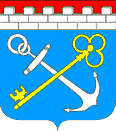 Комитет государственного строительного надзора и государственной экспертизы Ленинградской областиПРИКАЗ от «__» _________ 2020 года № __ О внесении изменений в приказ комитета государственного строительного надзора и государственной экспертизы Ленинградской области от 18 апреля 2019 года  N 5 «Об утверждении административного регламента предоставления комитетом государственного строительного надзора и государственной экспертизы Ленинградской области государственной услуги по выдаче разрешений на строительство»В целях приведения приказа комитета государственного строительного надзора и государственной экспертизы Ленинградской области от 18 апреля 2019 года  N 5 «Об утверждении административного регламента предоставления комитетом государственного строительного надзора и государственной экспертизы Ленинградской области государственной услуги по выдаче разрешений на строительство»  в соответствие с действующим законодательством, руководствуясь Порядком разработки и утверждения административных регламентов исполнения государственных функций (предоставления государственных услуг) в Ленинградской области, утвержденным постановлением Правительства Ленинградской области от 5 марта 2011 года N 42, 	                                                        ПРИКАЗЫВАЮ:1. Внести в Административный регламент предоставления комитетом государственного строительного надзора и государственной экспертизы Ленинградской области государственной услуги по выдаче разрешений на строительство, утвержденный приказом комитета государственного строительного надзора и государственной экспертизы Ленинградской области 18 апреля 2019 года  N 5, следующие изменения:а) в подразделе 2.4 раздела 2 слова «не более семи рабочих дней» заменить словами «не более пяти рабочих дней»;б)  пункт 14  подраздела 2.6 раздела 2 признать утратившим силу; в)  подпункт 14 пункта 2.6.4 подраздела 2.6 раздела 2 признать утратившим силу;г) в абзаце первом пункта 3.1.1 подраздела 3.1 раздела 3 слова «в течение семи рабочих дней» заменить словами «в течение пяти рабочих дней»;д) в подпункте «б» пункта 3.1.1 подраздела 3.1 раздела 3 слова «5 рабочих дней» заменить словами «3 рабочих дней»;е) в подпункте «в» пункта 3.1.1 подраздела 3.1 раздела 3 слова «7 рабочих дней» заменить словами «5 рабочих дней»;ж) последние абзацы пунктов 3.1.1, 3.1.2, 3.1.3, 3.1.4 подраздела 3.1 раздела 3 признать утратившими силу;з) в подпунктах «в», «г» пункта 3.1.1.2 подраздела 3.1 раздела 3 слова «пяти рабочих дней» заменить словами «трех рабочих дней»;и) в абзаце пятом пункта 3.1.1.3 подраздела 3.1 раздела 3 слова «в течение семи рабочих дней» заменить словами «в течение пяти рабочих дней»;к) в абзаце первом пункта 3.1.2 подраздела 3.1 раздела 3 слова «в течение семи рабочих дней» заменить словами «в течение пяти рабочих дней»;л) в подпункте «в» пункта 3.1.2 подраздела 3.1 раздела 3 слова «7 рабочих дней» заменить словами «5 рабочих дней»;м) в подпункте 2 пункта 3.1.2.3 подраздела 3.1 раздела 3 слова «7 рабочих дней» заменить словами «5 рабочих дней»;н) в абзаце первом пункта 3.1.3 подраздела 3.1 раздела 3 слова «в течение семи рабочих дней» заменить словами «в течение пяти рабочих дней»;о) в подпункте «б» пункта 3.1.3 подраздела 3.1 раздела 3 слова «5 рабочих дней» заменить словами «3 рабочих дней»;п) в подпунктах «в» и «г» пункта 3.1.3 и в подпункте 2 пункта 3.1.3.3 подраздела 3.1 раздела 3 слова «7 рабочих дней» заменить словами «5 рабочих дней»;р) в абзаце первом пункта 3.1.4 подраздела 3.1 раздела 3 слова «в течение семи рабочих дней» заменить словами «в течение пяти рабочих дней»;с) в подпункте «б» пункта 3.1.4 подраздела 3.1 раздела 3 слова «5 рабочих дней» заменить словами «3 рабочих дней»;т) в подпункте «в» пункта 3.1.4 подраздела 3.1 раздела 3 слова «7 рабочих дней» заменить словами «5 рабочих дней»;у) в подпунктах «г» и «д» части 2 пункта 3.1.4.2 и в подпункте 2 пункта 3.1.3.3 подраздела 3.1 раздела 3 слова «5 рабочих дней» заменить словами «3 рабочих дней»;ф) в части второй пункта 3.1.4.3 подраздела 3.1 раздела 3 слова «7 рабочих дней» заменить словами «5 рабочих дней».2.  Настоящий приказ вступает в силу со дня его официального опубликования.3.  Контроль за исполнением настоящего приказа оставляю за собой.Председатель комитета						                   Д. Горбунов